В космосе так здорово.Сценарий ко дню космонавтики для средней группы детского сада.      Цель: прививать детям интерес, любовь и уважение к людям смелых , отважных профессий – лётчиков и космонавтов, содействовать укреплению дружбы детей, расширять их взгляд на мир.Познакомить детей с историей возникновения праздника День космонавтики.Дать первоначальные сведения о планетах, Солнце, Луне.Словарь: космос, планеты, космический корабль, Юрий Гагарин.Совершенствовать изобразительные умения и навыки.Развивать пространственное воображение, мелкую и общую моторику.Воспитывать любознательность.      Ведущая: С самых давних времен люди смотрели на небо и задумывались о том, как бы подняться выше облаков и узнать, что же там.(Показывает макет солнечной системы)      Ведущая: Вокруг солнца обращаются планеты, которые составляют Солнечную систему. Самая красивая и самая интересная из планет – это наша Земля. Мальчишки и девчонки спрашивают: - Какая Земля из космоса? Голубая? Красная? Зелёная?Вот так выглядит Земля из космоса – недаром её называют «голубой планетой».(Показ презентации «Вселенная»)       Ведущая: Чтобы изучать звёзды и планеты, а также наблюдать за Землёй из космоса люди придумали космические корабли.1-й ребёнок: В космосе так здорово!                       Звёзды и планеты                       В чёрной невесомости                       Медленно плывут.2-й ребёнок: В космосе так здорово!                       Острые ракеты                       На огромной скорости                       Мчатся там и тут.Ведущая:     Приглашаю всех ребят                      В нашу новую ракету.                      Приглашаю всех ребят –                       Полетели на планету!                      Слушайте музыку и фантазируйте…(Исполняется танец-импровизация «Звёздное небо»)      Ведущая: Прошло много-много времени пока люди научились строить летательные аппараты. И первыми полетели в них не люди, а животные: крысы, а потом собаки. Взгляните на эту картинку. (Показ). На ней вы можете увидеть первых собак, которые полетели в космос и вернулись обратно. Их зовут Белка и Стрелка.(Показ на экране отрывок из мультфильма «Белка и Стрелка») И только после того, как еще другие собаки успешно слетали в космос, туда отправился первый человек.Много лет назад именно в этот день космонавт Юрий Гагарин полетел в космос. (Показ портрета Юрия Гагарина).                      В космической ракете                       С названием «Восток»                       Он первым на планете                       Подняться к звездам смог.С тех пор в этот день каждый год мы отмечаем день космонавтики — праздник космонавтов и всех, кто помогает им успешно летать в космос.3-й ребёнок: И мальчишки, и девчонки,                      Наяву и в добрых снах,                      Все о космосе мечтают,                      О далёких небесах.4-й ребёнок: Нынче праздник космонавтов! –                      Поздравляем с этим днём.                      Нам открыл его Гагарин.                      Много сказано о нём.5-й ребёнок:  В мире первый космонавт он,                      Потому для всех герой.                      Был добрейшим человеком,                      Был с улыбкой неземной.Ведущая:     Его все по улыбке узнавали –                       Такой улыбки не было второй!                      Весь мир рукоплескал! Все ликовали:                      Гагарин облетел наш шар земной!                      С тех пор приблизились неведомые дали,                     Осваивают космос корабли…                     А начинал – российский, славный парень,                     ГАГАРИН – ПЕРВЫЙ КОСМОНАВТ ЗЕМЛИ! - Сегодня мы исследуем Вселенную. Завтра вы, ребята, станете взрослыми и полетите в дальние дали, куда наши космонавты прокладывают вам тропинки.6-й ребёнок: На Марсе побываем мы, посмотрим на Луну,                       Совсем не интересно нам играть в войну.                       Отважными и стойкими ребята быть готовы,                       Мы будем космонавтами, даём вам это слово.  ( Ведущая с игрушкой ракетой в руках.)     Ведущая: Вот так радуга на небе – шёлковый узор!                       Ну и радуга на небе – как цветной ковёр!                       А над радугой ракета взмыла к небесам,                       Вы такую же ракету смастерите сами,                        И на звёздную дорожку полетите в ней.                       Наберёте звёзд лукошко мамочке своей. А наши ребята самые весёлые, самые умелые, самые отважные. В этом мы убедимся сейчас, когда вы смастерите ракету. (Дети выполняют аппликацию «Ракета». После выполнения, маленькие ракеты прикрепляются к макету большой ракеты.)7-й ребёнок: Я стою в дверях ракеты,                      Раздаю на Марс билеты.                      Есть для каждого билет –                       Для весёлого билет,                      Для умелого билет,                      Для отважного билет,                      А для труса – места нет!Ведущая:     Мы построили ракету –                      Корабля быстрее нету.                     Приглашаю всех в полёт                     В космос! Нас ракета ждёт!(Проводится игра-эстафета «Иллюминатор»).По сигналу 2 ребёнка оббегают круг в противоположных направлениях. Задача – появиться первым в иллюминаторе.(Проводится игра «Быстрые ракеты»).8-й ребёнок: К нам в окошко звёзды светят,                      Наступил вечерний час.                      Мы с братишкою в ракете                      На луну летим сейчас.                      Собираемся, отправляемся,                      И летим, и поём –                       Хорошо кругом !9-й ребёнок: Взяли мы с собою кошку,                      И весёлого щенка,                      И печения немножко,                      И бутылку молока.                      Поднимаемся, отправляемся,                      И летим, и поём –                       Хорошо кругом!10-й ребёнок: Мы к Луне летели прямо,                      Были мы уже в пути.                      Вдруг сказала строго мама:                      «Спать давно пора идти».                      Приземляемся, раздеваемся,                      Не летим, не поём – оба спать идём!      Ведущая: Конечно, наши ребята обязательно побывают на Луне. А кто быстрее туда долетит, мы сейчас посмотрим.Игра «Полёт на луну». В игре одновременно могут участвовать четверо детей (две пары). Каждой паре дают длинную ленту, концы которой прикреплены к небольшим круглым палочкам. На концах каждой палочки – изображение ракеты, а посредине ленты – изображение Луны. По сигналу каждый играющий старается как можно скорее намотать вращательными движениями ленту на палочку и «приблизить свою ракету к Луне.Ведущая: Если очень постараться,                  Если очень захотеть                  Можно на небо подняться                  И до солнца долететь.                  И всерьёз, не понарошку                  Познакомиться с Луной,                  Погулять по ней немножко                  И вернуться вновь домойКак красиво мирное небо, звёздное небо и как красива наша голубая планета Земля! Давайте будем беречь её, ребята.(Дети исполняют «Песню о мире»)Ведущая: Нынче праздник космонавтов;                  Космонавтике – «Ура!»Дети: Ура! Ура! Ура!Дети под музыку уходят из зала.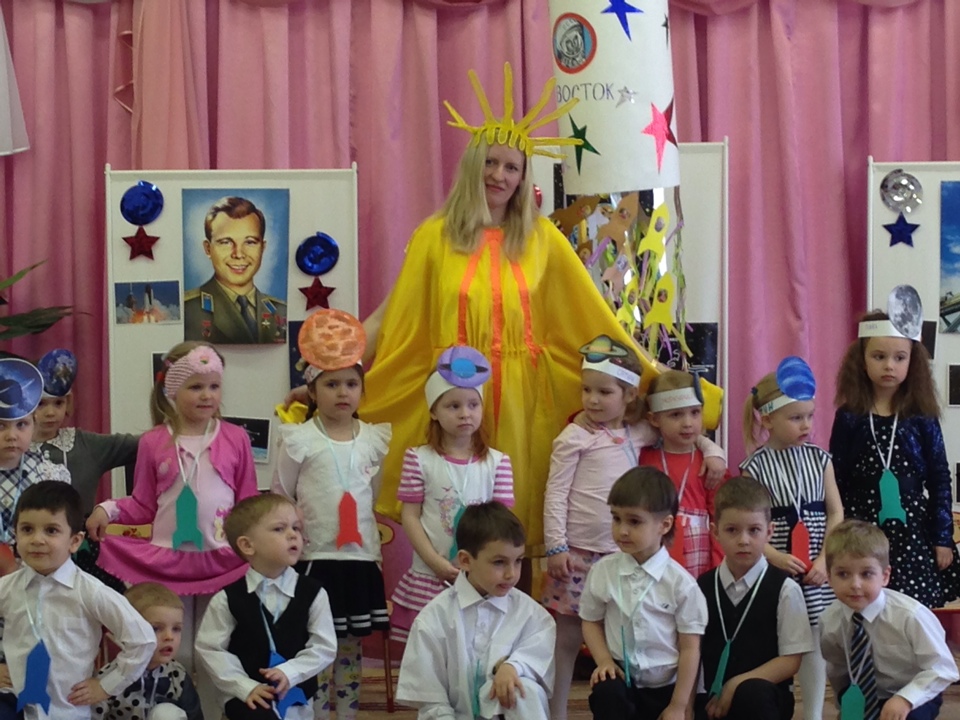 